Kochane Dzieci, w zeszłym tygodniu obchodziliśmy MIĘDZYNARODOWY DZIEŃ ZIEMI. Zapraszam Was na film o św. Franciszku, był to włoski zakonnik, który przyjaźnił się ze zwierzętami i kochał świat stworzony przez Boga. Dowiecie się jak zwierzęta - mały ptaszek, wilk i niedźwiadek pomagały św. Franciszkowi. Link do filmu: https://www.youtube.com/watch?v=Xk7362NcEVUPrzesyłam link do kolorowanki online. Obrazek przedstawia św. Franciszka. Proszę nacisnąć żółtą ikonkę z napisem koloruj online, która znajduję się pod obrazkiem - i już można kolorować na komputerze!http://www.supercoloring.com/pl/kolorowanki/modlitwa-o-pokoj-sw-franciszka                                                                     Dobrej Zabawy                                                                            Z Bogiem                                                                        Patrycja BorowskaPokoloruj: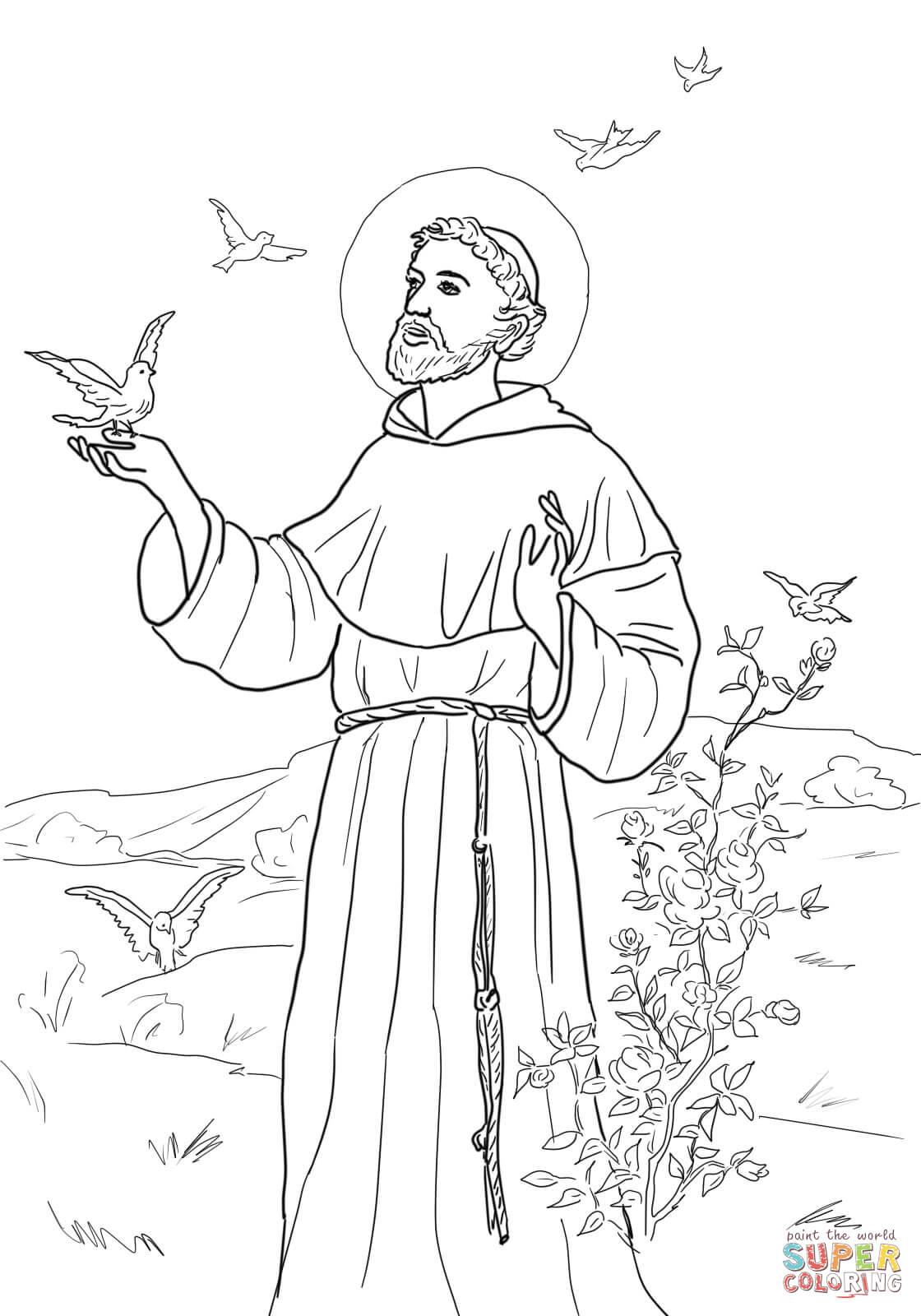 